POJOČI KOZARCIPotrebuješ:3 steklene kozarce (Najbolje je, da so enaki.)vodomajhno žličkoNavodilo: V kozarce nalij različno količino vode. Prvi kozarec napolni do vrha, potem pa v vsak kozarec nalij manj vode. Z žličko narahlo udarjaj po kozarcih. Si dobil zvok? Ali vsi kozarci zvenijo enako?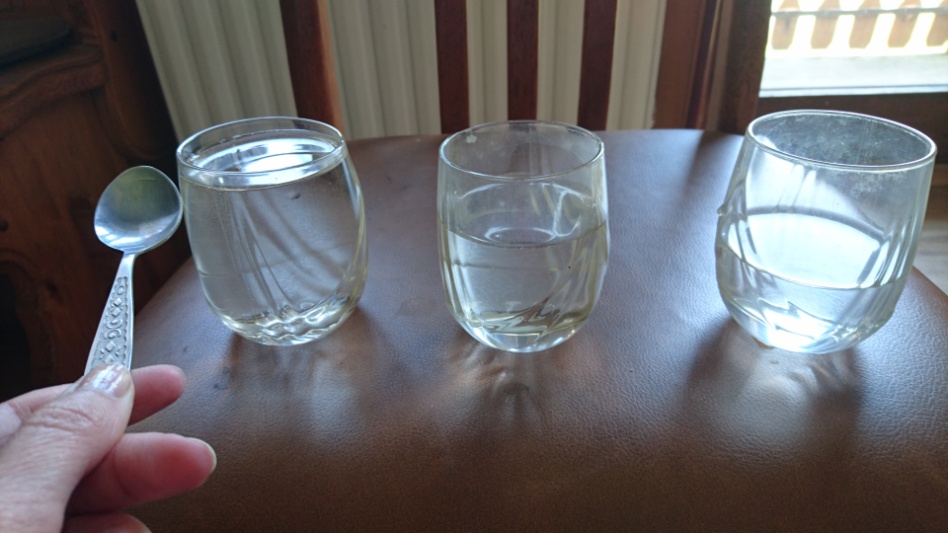 Kateri kozarec zveni najnižje? (Tisti, v katerem je največ vode.)Kateri kozarec zveni najvišje? (Tisti, v katerem je najmanj vode.)Poskusi zaigrati pesmico Kuža pazi.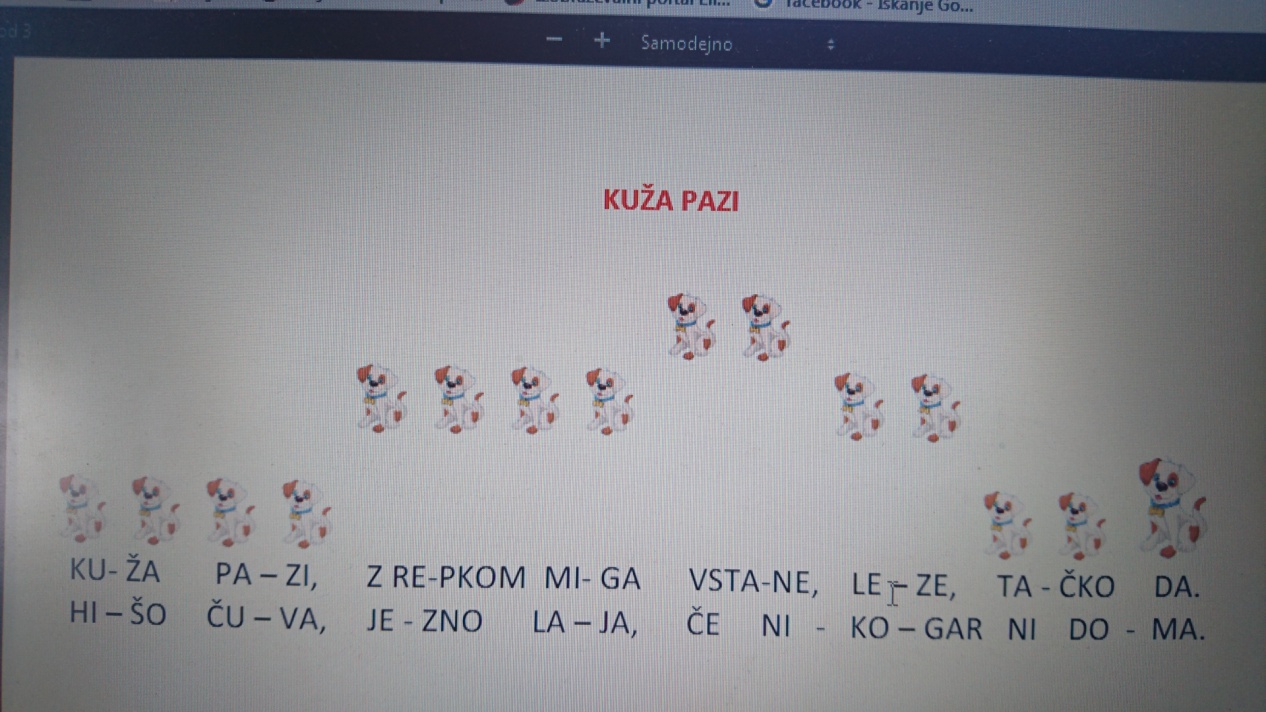 (*Med tri kozarce lahko dodaš še kakšnega. Raziskuj zvoke.)